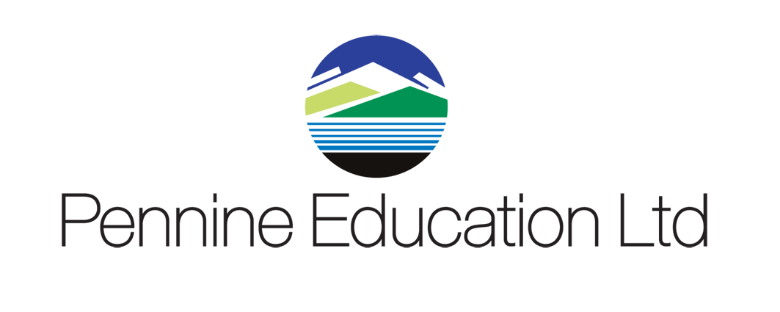 Course Title: Personnel New User Course - PrimaryDuration:1 DayTimes:9.30am – 4.00pmCourse Aims: At the end of the course you will be familiar with the range of personnel related data which can be held in SIMS and be able to: add new and edit existing personnel records maintain pay and contract related data maintain personnel data to support other areas of SIMS including pastoral structure, curriculum, FMS and statutory returns (including SWC) produce standard reports for data checking purposes. Course Objectives:Adding and Editing of staff recordsRecording absencesRecording Staff training events and individual staff trainingRecording staff qualificationsAdding /Editing staff contract information including:SecondmentsActing UpSuspensionsDealing with staff leaversAnnual incrementsPay Related Setup including:Add a new service termAdd a new pay scaleAdd a new postAdd a new allowanceTarget Audience:This course is aimed at New Users of Personnel 7Requirements:This course is aimed at staff in school with responsibility for updating and maintaining personal, professional and contractual information. Knowledge of SIMS and school personnel procedures is desirable